COMMANDANT’S SPECIAL STAFFClick name for biographyCOMMANDANT’S SPECIAL STAFFClick name for biographyCOMMANDANT’S SPECIAL STAFFClick name for biographyCitadel Surgeon & Chief of Medical Operations
-Bio coming soon-Dr. Geoffrey McLeodDO, FAAFP, CAQSMCounseling Center Director 
-Bio coming soon-Dr. Suzanne Bufano (Ph.D.)Director of Sports Medicine
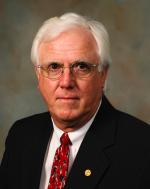 Andy ClawsonDirector of Music
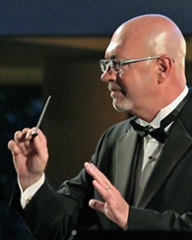 LTC Timothy Smith 
South Carolina MilitiaDirector of Pipe Band
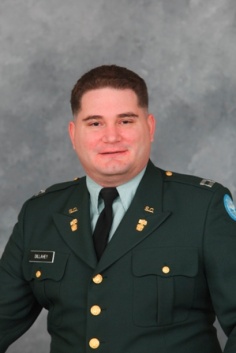 Maj James Dillahey
South Carolina MilitiaDirector of Religious Activities-Bio coming soon-Lt Col Aaron MeadowsUnited States Air Force (Reserves)Director of CADIC
(Campus Alcohol & Drug 
Information Center)
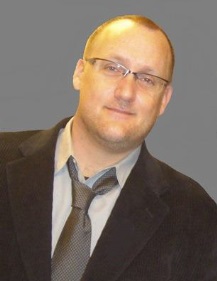 Kevin M. Modglin M.A, M.P.H.Director of C.A.R.E.
(Campus Advocacy, Response,              & Education)
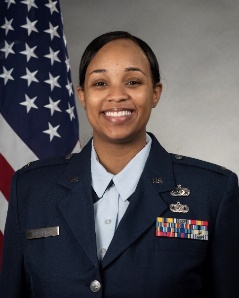 2Lt (Dr.) Ashley GilmoreUnited States Air Force (Reserves)Director of Physical Readiness Program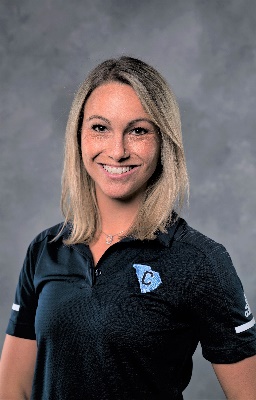 Kasee H. HaugenM.S., CSCSCitadel Surgeon & Chief of Medical Operations
DR. GEOFFREY MCLEOD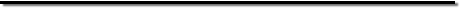 BIO UNDER CONSTRUCTION 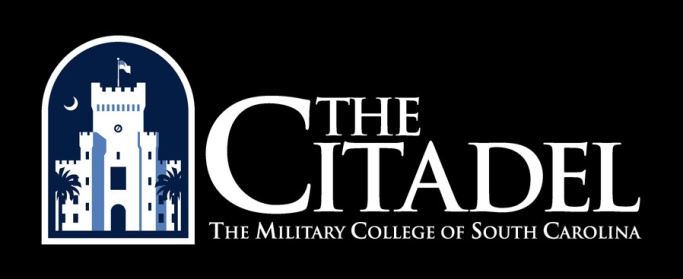 [Back to Main Page]Director of Sports Medicine
ANDY CLAWSONIn his 38th year at The Citadel, Andy Clawson serves as the college’s first-ever director of sports medicine for the athletic department.Clawson is responsible for the prevention and rehabilitation of athletic-related injuries and illnesses for more than 350 cadet-student-athletes in addition to the members of the South Carolina Corps of Cadets.A highlight of his career came in the summer of 2001 when he was enshrined in the National Athletic Trainers Association (NATA) Hall of Fame in ceremonies in Los Angeles. Locally, he was recognized with the Charleston Metro Sports Council’s Achievement Award. He takes great pride in the successes of his numerous former assistant trainers who have entered the athletic training field on a variety of levels, including professional ranks, colleges, racing, rehab and hospital facilities, among others.Additionally, he was the 1998 recipient of the Fred Hoover Award, the highest sports medicine-related honor given in the state of South Carolina. The Citadel recognized him with the Outstanding Service Award in 1992.A native of El Dorado, Ark., Clawson received his BSE degree from Henderson State in 1969 and earned his master’s degree, also from Henderson State, in 1970. He was recognized by his alma mater in 2002 with the Distinguished Alumnus Award.After a brief stint as Henderson State’s Athletic Trainer in 1969-70, Clawson spent three years as an Assistant Athletic Trainer at Clemson University and became The Citadel’s Head Athletic Trainer in 1973.Clawson has been active in many professional organizations, especially the NATA, where he twice served as vice president, served on two occasions as a member of its Board of Directors, and twice acting as the District III Director. Since 1990, he has served on NATA’s Board of Certification. Within South Carolina, he has been on the S.C. Advisory Committee for Athletic Trainers since 1984, and continues to serve as the state chairman. Clawson also holds membership in the American Orthopedic Society for Sports Medicine, and The McCue Society, among others.Generous with his time and popular on the speaking circuit, Clawson served as Athletic Trainer for the 1976 USA Basketball Team Olympic Trials in Raleigh, N.C., and also volunteered his services for the 1996 Special Olympic World Games, also in Raleigh. In 2003, Clawson and his staff won the Athletic Training Staff of the Year award from the South Carolina’s Athletic Trainer’s Association.He is married to the former Mary Richardson of Sullivan’s Island, S.C., and has one son, Drew.[Back to Main Page]Director of Religious ActivitiesLT COL AARON MEADOWS
United States Air Force (Reserves)BIO UNDER CONSTRUCTION[Back to Main Page]Director of Pipe Bands
CAPTAIN JAMES DILLAHEY
Unorganized Militia of South CarolinaCPT Jim Dillahey began playing the bagpipes in 1988 at age 10 under the direction of Pipe Major Sandy Keith through the public school system in Dunedin, FL. The same year, he started competing in solo contests on the Southern United States Pipe Band Association’s Highland Games circuit where he rapidly rose through the ranks winning numerous prizes and aggregate awards. During the same timeframe, Jim played with the Dunedin Middle School Grade 5 and 4 pipe bands and then later with the Dunedin High School Grade 4 pipe band. After transferring to Admiral Farragut Academy in St. Petersburg, FL to complete high school, he joined The City of Dunedin Grade 3 pipe band where he was the youngest member at age 15 and played with the band until age the age of 19. Over that span Jim helped the band win a number of contests across North America and also included two trips to the World Pipe Band Championships in Glasgow, Scotland in 1996 and 1998 when the band was awarded 2nd place in Grade 3. Jim entered The Citadel as a freshman in the summer of 1997 where he was tremendously excited largely in part by have the opportunity to continue to learn under Pipe Major Sandy Jones who was the college’s longtime Director of Piping. During his time at The Citadel, he held a number of positions within the Band Company and served as the Pipe Sergeant and Pipe Major of The Citadel Pipe Band his junior and senior years respectively. Jim graduated with a BA Degree in Political Science/Law and Legal Process in 2001 and decided to continue his education at The Citadel where he received his Master of Arts in Education while serving as Sandy’s graduate assistant with The Citadel pipe band. In 2003, Jim applied and was installed as the Director of Piping upon the retirement of Sandy Jones. Since 2003, The Citadel pipe band has received numerous accolades and tremendous interest which has made the unit one of the most active and sought after performing groups at the college. The Regimental Band and Pipes’ notoriety has also reached as far as Edinburgh, Scotland where the band received and accepted the invitation to represent the United States at the 2010 Royal Edinburgh Military Tattoo. This event is the premier military band Tattoo in the world where the band performed live before a live crowd of 217,000 and 120 million on the BBC worldwide. Jim has served as the Charleston Police Pipe Band’s Pipe Major since 2001 where he led the organization to numerous prizes and championships to include the 2005 Eastern United States Pipe Band Association’s Grade 3 Season Championship Award and promoted to Grade 2 where the band played at a very high level for the next four years against North America’s top bands. Along with his duties at The Citadel, Jim has been an instructor at the North American Academy of Piping and Drumming since 2004 working alongside some of the world’s top instructors. He also teaches privately in the Charleston area as well as helping other bands when possible. Since beginning the pipes in 1988, he has continued to be an active soloist here in the United States and Canada. Jim has also been making the trip to compete on the Scottish competition circuit since 2004 winning numerous prizes against the world’s best pipers which twice gained him entry to the highly selective and prestigious Highland Society of London’s Silver Medal competition at the Argyllshire Gathering in Oban, Scotland. Since the early 2000’s he has been working very closely with Pipe Major Ed Neigh of Waterloo, Ontario, Canada gaining instruction on solo light music and Piobaireachd. During his trips to Scotland, Jim was also very fortunate to have had the opportunity to work with legendary piper Ronald Lawrie from 2004 until his death in 2008. Jim has passed the Eastern United States Pipe Band Association’s Judge’s exam for both solo and band competition and is currently completing his apprentice Judging requirement. He is also a past member of the E.U.S.P.B.A.’s Music Board. Since starting the pipes in 1988, Jim has played with bands of every level from Grade 5 through 1 to include the City of Washington pipe band for three years and making the trip to play in the World Pipe Band Championships in Glasgow each year. Jim is married to the former Crissy Sue First and they have a daughter, Isla who was born on September 8th, 2007. [Back to Main Page]Director of CADIC 
(Campus Alcohol and Drug Information Center)
KEVIN M. MODGLIN, M.A., M.P.H.
Mr. Kevin M. Modglin is the Director of the Campus Alcohol and Drug Information Center (CADIC) at The Citadel; he reports directly to the Commandant of Cadets (i.e., the Vice President for Student Affairs). Before coming to The Citadel, Mr. Modglin was the manager of the department of health promotion at a major research university in Georgia, and spent ten years providing alcohol, tobacco and other drug prevention services at a research university in Northeast Florida. At The Citadel, he and his team provide services to the campus across three tiers of prevention: (1) primary prevention includes population-based education aimed at stopping substance abuse problems before they start; (2) secondary prevention includes one-on-one or small group interventions aimed at modifying substance using behaviors and reducing risk of harm to self and others; (3) tertiary prevention includes support groups and relapse prevention. He has been the recipient of several awards during his tenure at each institution including Program of the Year Award, Most Effective Assessment and Evaluation Award, ‘Beyond the Call’ Achievement Award, and recently, Best Alcohol Prevention Message (for 0-0-1-3 low-risk drinking tips) at the 2015 Regional Bacchus Conference.Mr. Modglin is also an adjunct instructor for The Citadel; he teaches courses on ethics and leadership for the Krause Center and courses on health and wellness for the Department of Health, Exercise, and Sport Science. He has facilitated workshops and seminars at national, state, and local conferences on many topics including stress management, sexual health, HIV/AIDS, suicide prevention, and substance abuse prevention. He has also conducted research in the area of substance abuse prevention. His research interests include personality risk factors (e.g., extroversion, impulsivity, neuroticism, sensation seeking) and protective factors (e.g., religiosity, self-efficacy, spirituality) that mediate substance use among college students. Other research interests include understanding the relationship between high-risk (i.e., binge style) drinking and student drinking motives (e.g., affiliation motives, approval motives, conformity motives, power motives) and the application of token economies as a prevention strategy.Mr. Modglin received his Bachelor of Arts in psychology, Master of Arts in psychology and Master of Public Health in health promotion, each from the University of North Florida. He graduated in the top 5% of his class in each degree program; he is currently pursuing his doctorate in public health.Mr. Modglin brings to The Citadel his passion toward, and extensive experience in, substance abuse prevention as well as public health assessment and evaluation. When working with students, he incorporates stages of change, motivational interviewing (i.e., goal-oriented and client-centered intervention), and risk-reduction strategies. His motto is semper sursum – always aim high! [Back to Main Page]Director of C.A.R.E.  
(Campus Advocacy, Response, & Education)
2Lt (Dr.) ASHLEY GILMORESecond Lieutenant (Dr.) Ashley N. Gilmore is the Citadel C.A.R.E. Director. She also serves as campus advocate for the faculty, staff, and cadets. 
Second Lieutenant Gilmore enlisted in the United States Air Force Reserve in July 2010. She began her career as Security Forces (Military Cop). After seven years she elected to serve as a Unit Career Assistance Advisor (Career Counseling). Shortly after returning to the Security Forces career field, Lieutenant Gilmore was selected for retraining as a Unit Training Manager (Education & Training). In 2021, she was selected to commission as a 11-year enlisted service member through the Deserving Airmen Board and graduated Officer Training School at Maxwell Air Force Base in Montgomery, Alabama in June 2022. She has completed her Doctoral degree in Educational Leadership at Liberty University in Lynchburg, Virginia. Her Master’s degree in Rehabilitation Counseling at The University of Alabama in Tuscaloosa, Alabama. She also has her Bachelors of Science in Psychology at Troy University in Montgomery, Alabama. In 2022, she was selected as C.A.R.E. Director with the responsibility of leading and mentoring campus professionals, students, and other collaborative partners to lessen harm, promote healthy and safe communities, and center inclusive and intersectional approaches into prevention practices. The Goals and Responsibilities of C.A.R.E. are as follows:To educate cadets, faculty, and staff of The Citadel community on issues relating to sexual misconduct, prevention, response, and advocacy.To provide victim support and response services for all students; whether they are cadets are evening students, faculty, and staff. Help empower, build, and support a healthy, safe campus environment.Advocate by providing information and support to cadets, faculty, and staff affected by sexual harassment, sexual assault, and interpersonal violence.Second Lieutenant Gilmore’s major decorations include the Air and Space Commendation Medal, Air Reserve Forces Meritorious Service Medal with 2 Oak Leaf Clusters, Global War on Terrorism Expeditionary Medal, Global War on Terrorism Service Medal, Humanitarian Service Medal, among others.She is married to Calvin Gilmore Jr. and they have two daughters, Amiya and Aubrey Gilmore.[Back to Main Page]Director of Physical Readiness ProgramKASEE H. HAUGEN, M.S., CSCSMrs. Haugen is an ACSM Certified Personal Trainer with over thirteen years of experience coaching and training individuals to optimize their physical performance and live longer, healthier lives.  She received her Bachelor’s of Science Degree in Exercise Physiology from the University of South Carolina and moved to Charleston to further pursue her career in Exercise Science.  Mrs. Haugen completed her Master’s Degree in Health, Exercise and Sports Science from The Citadel Graduate College in 2016 and has been training the South Carolina Corps of Cadets ever since.  Most recently she completed The Citadel’s newest Graduate Program for Tactical Performance and Resiliency and is scheduled to complete her CSCS certification in the Fall of 2021. [Back to Main Page]